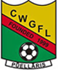 CENTRAL WARWICKSHIRE GIRLS & WOMENS FOOTBALL LEAGUE
SEASON 2023-2024DEFINITIONS  1 (A) In these Rules:“Affiliated Association” means an Association accorded the status of an Affiliated Association under the rules of the FA.“AGM” shall mean the annual general meeting held in accordance with the constitution of the Competition.“Club” means a club for the time being in membership of the Competition.“Competition” means the Central Warwickshire Girls & Women’s Football League “Competition Match” means any match played or to be played under the jurisdiction of the Competition.“Contract Player” means any Player (other than a Player on a Scholarship) who is eligible to play under a written contract of employment with a Club.“Deposit” means a sum of money deposited with the Competition as part of the requirements of membership of the Competition.“Fees Tariff” means a list of fees approved by the Clubs at a general meeting to be levied by the Management Committee for any matters for which fees are payable under the Rules, as set out at Schedule A.“Fines Tariff” means a list of fines approved by the Clubs at a general meeting to be levied by the Management Committee for any breach of the Rules, as set out at Schedule A.“Ground” means the ground on which the Club’s Team(s) plays its Competition Matches.“Management Committee” means in the case of a Competition which is an unincorporated association, the management committee elected to manage the running of the Competition and where the Competition is incorporated it means the Board of Directors appointed in accordance with the articles of association of that company.“Match Officials” means the referee, the assistant referees and any fourth official appointed to a Competition Match.“Mini Soccer” means those participating at ages under 7s to under 10s.“Non-Contract Player” means any Player (other than a Player on a Scholarship) who is eligible to play for a Club but has not entered a written contract of employment.“Officer” means an individual who is appointed or elected to a position in a Club or Competition which requires that individual to make day to day decisions.“Participant” shall have the same meaning as set out in the rules of The FA from time to time.“Player” means any Contract Player, Non-Contract Player or other player who plays or who is eligible to play for a Club.“Player Registration System” means The FA system to register players as determined by The FA from time to time.“Playing Season” means the period between the date on which the first competitive fixture in the Competition is played each year until the date on which the last competitive fixture in the Competition is played.“Rules” means these rules under which the Competition is administered. “Sanctioning Authority” means Birmingham County Football Association Limited “Scholarship” means a Scholarship as defined in the FA rules.“Season” means the period between an AGM and the subsequent AGM. “Secretary” means such person or persons appointed or elected to carry out the administration of the Competition.“SGM” means a special general meeting held in accordance with the constitution of the Competition.“Team” means a team affiliated to a Club, including where a Club provides more than one team in the Competition in accordance with the Rules.“The FA” means The Football Association Limited. “written” or “in writing” means the representation or reproduction of words or symbols or other information in a visible form by any method or combination of methods, whether sent or supplied in electronic form or otherwise.“Youth Football” means those participating at ages under 11s to under 18s.(B) Unless stated otherwise, terms referring to natural persons are applicable to both genders. Any term in the singular applies to the plural and vice versa.GOVERNANCE RULES2.COMPETITION NAME AND CONSTITUTION(A) The Competition will be known as “Central Warwickshire Girls & Women’s Football League “The Clubs participating in the Competition must be members of the Competition. A Club which ceases to exist, or which ceases to be entitled to play in the Competition for any reason whatsoever shall thereupon automatically cease to be a member of the Competition.(B) This Competition shall consist of not more than 200 Clubs membership approved by the Sanctioning Authority.(C) The geographical area covered by the Competition shall be the area covered by Birmingham County Football association+ Teams being given permission to play out of their County by the Football Association(D) The administration of the Competition under these Rules will be carried out by the Competition acting (save where otherwise specifically mentioned herein) through the Management Committee in accordance with the rules, regulations, and policies of the FA.(E) All Clubs shall adhere to the Rules. Every Club shall be deemed, as a member of the Competition to have accepted the Rules and to have agreed to abide by the decisions of the Management Committee in relation thereto, subject to the provisions of Rule 7.(F) The Rules are taken from the Standard Code of Rules for Youth Competitions (the “Standard Code”) determined by The FA from time to time. In the event of any omissions from the Standard Code then the requirements of the Standard Code shall be deemed to apply to the Competition.(G) All Clubs must be affiliated to an Affiliated Association and their names and particulars shall be returned annually by the appointed date in a manner prescribed by the Sanctioning Authority and must have a constitution approved by the Sanctioning Authority. Failure to comply with this Rule will result in a fine in accordance with the Fines Tariff.This Competition shall apply annually for sanction to the Sanctioning Authority and the constituent Teams of Clubs may be grouped in divisions, each not exceeding14 in number.(H) Inclusivity and Non-discrimination(i) The Competition and each Club must be committed to promoting inclusivity and to eliminating all forms of discrimination and should abide and adhere to The FA Equality Policy and any legislative requirements (to include those contained in the Equality Act 2010).(ii) This Competition and each Club must make every effort to promote equality by treating people fairly and with respect, by recognizing that inequalities may exist, by taking steps to address them and by providing access and opportunities for all members of the community, irrespective of age, gender, gender reassignment, sexual orientation, marital status, race, nationality, ethnic origin, colour, religion or belief, ability, or disability or otherwise.(iii)Any alleged breach of the Equality Act 2010 legislation must be referred to the appropriate Sanctioning Authority for investigation.(I)  Clubs must comply with the provisions of any initiatives of The FA which are adopted by the Competition including, but not limited to, England Football Accredited and RESPECT programmes. Failure to comply with this Rule will result in a fine in accordance with the Fines Tariff.(J) All Participants shall abide by The Football Association Regulations for Safeguarding Children as determined by The FA from time to time.(K) Clubs shall not enter any of their Teams playing at a particular age group in the Competition in any other competition (with the exception of FA and County FA Competitions) except with the written consent of the Management Committee. Failure to comply with this Rule will result in a fine in accordance with the Fines Tariff.(L) At the AGM or a SGM called for the purpose, a majority of the delegates present shall have power to decide or adjust the constitution of the divisions at their discretion.  When necessary, this Rule shall take precedence overrule 22.CLUB NAME 3.Any Club wishing to change its name must obtain permission from the Sanctioning Authority and from the Management Committee. Failure to comply with this Rule will result in a fine in accordance with the Fines Tariff.ENTRY FEE, SUBSCRIPTION, DEPOSIT4.(A) Applications by Clubs for admission to the Competition or the entry of an additional Team(s) from the same Club must be made in writing to the Secretary by 01/04 and must be accompanied by an entry fee per Team as set out in the Fees Tariff, which shall be returned in the event of non-election. All registration fees paid are nonrefundable to teams entered in the league.At the discretion of the voting members present applications, of which due notice has been given, may be received at the AGM or a SGM or on a date agreed by the Management Committee.(B) The annual subscription shall be payable in accordance with the Fees Tariff per Team (where a Club has more than one Team in membership of the Competition) and shall be payable on or before April 1st in each year.Failure to comply with this Rule will result in a fine in accordance with the Fines Tariff.(C)  A Deposit shall be payable in accordance with the Fees Tariff per Team (where a Club provides more than one Team in membership of the Competition) and shall be payable on or before 1st April in each year. Failure to comply with this Rule will result in a fine in accordance with the Fines Tariff.(D) A Club shall not participate in this Competition until the entry fee, annual subscription, have been paid.(E) If requested by the Competition, Clubs must advise annually to the Secretary in writing by 1ST August of its Sanctioning Authority affiliation number for the forthcoming Playing Season. Clubs must advise the Secretary in writing, or on the prescribed form, of details of its headquarters, its Officers and any other information required by the Competition. Failure to comply with this Rule will result in a fine in accordance with the Fines Tariff.(F) An all-female team can apply to the Competition to play an age group down in a mixed gender competition, subject to rule 8A(iii)&(iv) and provided the team has obtained approval from its Sanctioning Authority.MANAGEMENT, NOMINATION, ELECTION5.(A) The Management Committee shall comprise the Officers of the Competition and 2 members who shall all be elected at the AGM. (B) Retiring Officers shall be eligible to become candidates for re-election without nomination provided that the Officer notifies the Secretary in writing not later than 1st April each year.All other candidates for election as Officers of the Competition or members of the Management Committee shall be nominated to the Secretary in writing, signed by the secretaries of two Clubs, not later than 1st April each year. Names of the candidates for election shall be circulated with the notice of the AGM. In the event of there being no nomination in accordance with the foregoing for any office, nominations may be received at the AGM.(C) The Management Committee shall meet as and when required, save that no more than three calendar months shall pass between each meeting.On receiving a requisition signed by two-thirds (2/3) of the members of the Management Committee the Secretary shall convene a meeting of the Management Committee.(D) Except where otherwise mentioned all communications shall be addressed to the Secretary who shall conduct the correspondence of the Competition and keep a record of its proceedings.(E) All communications received from Clubs must be conducted through their Officers and sent to the Secretary.Failure to comply with this Rule will result in a fine in accordance with the Fines Tariff.POWERS OF MANAGEMENT6.(A) The Management Committee may appoint sub-committees and delegate such of their powers as they deem necessary. The decisions of all sub-committees shall be reported to the Management Committee for ratification. The Management Committee shall have power to deal only with matters within the Competition and not for any matters of misconduct that are under the jurisdiction of The FA or Affiliated Association.(B) Subject to the permission of the Sanctioning Authority having been obtained the Management Committee may order a match or matches to be played each Season, the proceeds to be devoted to the funds of the Competition and, if necessary, may call upon each Club (including any club which may have withdrawn during the Season) to contribute equally such sums as may be necessary to meet any deficiency at the end of the Season.(C) Each member of the Management Committee shall have the right to attend and vote at all Management Committee meetings and have one vote thereat, but no member shall be allowed to vote on any matters directly appertaining to such member or to the Club so represented or where there may be a conflict of interest. (This shall also apply to the procedure of any sub-committee).In the event of the voting being equal on any matter, the Chairman/Secretary of the Management Committee shall have a second or casting vote.(D) The Management Committee shall have powers to apply, act upon and enforce these Rules and shall also have jurisdiction over all matters affecting the Competition. Any action by the Competition must be taken within 28 days of the Competition being notified.Except for Rules 6(I), 8(H) and 9, for all alleged breaches of a Rule the Management Committee shall issue a formal written charge to the Club concerned. The Club charged shall be given 7 days from the date of notification of the charge to reply. In such reply to a Club may: -(i)  Accept the charge and submit in writing a case of mitigation for consideration by the Management Committee on the papers; or(ii) Accept the charge and notify that it wishes to put its case of mitigation at a hearing before the Management Committee; or(iii) Deny the charge and submit in writing supporting evidence for consideration by the Management Committee on the papers; or(iv) Deny the charge and notify that it wishes to put its case at a hearing before the Management Committee.Where the Club charged fails to respond within 7 days, the Management Committee shall determine the charge in such manner and upon such evidence as it considers appropriate.Where required, hearings shall take place as soon as reasonably practicable following receipt of the reply of the Club as more fully set out above.Having considered the reply of the Club (whether in writing or at a hearing), the Management Committee shall make its decision and, in the event that the charge is accepted or proven, decide on the appropriate penalty (with reference to the Fines Tariff where applicable).The maximum fine permitted for any breach of a Rule is £100 and, when setting any fine, the Management Committee must ensure that the penalty is proportional to the offence, taking into account any mitigating circumstances. No Participant under the age of 18 can be fined.All breaches of the Laws of the Game or the Rules and Regulations of The FA shall be dealt with in accordance with FA Rules by the appropriate Association.(E) All decisions of the Management Committee shall be binding subject to the right of appeal in accordance with Rule 7.Decisions of the Management Committee must be notified in writing to those concerned within 7 days.(F)  4 of its members shall constitute a quorum for the transaction of business by the Management Committee or any sub-committee thereof.(G) The Management Committee, as it may deem necessary, shall have power to fill, in an acting capacity, any vacancies that may occur amongst their number.(H) A Club must comply with an order or instruction of the Management Committee and must attend to the business and/or the correspondence of the Competition to the satisfaction of the Management Committee. Failure to comply with this Rule will result in a fine in accordance with the Fines Tariff.(I) Subject to a Club’s right of appeal in accordance with Rule 7 below, all fines and charges must be paid within 14 days of the date of notification of the decision.Any Club failing to do so will be fined in accordance with the Fines Tariff. Further failure to pay the fine, including the additional fine within a further 14 days will result in fixtures being withdrawn until such time as the outstanding fines are paid.(J) A member of the Management Committee appointed by the Competition to attend a meeting or Competition Match may have any reasonable expenses incurred refunded by the Competition.(K) The Management Committee shall have the power to fill any vacancy that may occur in the membership of the Competition between the AGM or SGM called to decide the constitution and the commencement of the Playing Season.(L) The business of the Competition as determined by the Management Committee may be transacted by electronic mail or facsimile.PROTESTS, CLAIMS, COMPLAINTS, APPEALS7.(A) (i)	All questions of eligibility, qualification of Players or interpretations of the Rules shall be referred to the Management Committee or a sub-committee duly appointed by the Management Committee.(ii) Objections relevant to the dimensions of the pitch, goals, flag posts or other facilities of the venue will not be entertained by the Management Committee unless a protest is lodged with the referee before the commencement of the Competition Match.(B) Except in cases where the Management Committee decide that there are special circumstances, protests, and complaints (which must contain full particulars of the grounds upon which they are founded) must be lodged with the Secretary within 7 days (excluding Sundays) of the Competition Match or occurrence to which they refer. A protest or complaint shall not be withdrawn except by permission of the Management Committee. A member of the Management Committee who is a member of any Club involved shall not be present (except as a witness or representative of their Club) when such protest or complaint is being determined.(C) No protest of whatever kind shall be considered by the Management Committee unless the complaining Club shall have deposited with the Secretary a sum in accordance with the Fees Tariff. This may be forfeited in whole or in part in the event of the complaining or protesting Club losing its case. The Competition shall have power to order the defaulting Club or the Club making a losing or frivolous protest or complaint to pay the expenses of the inquiry or to order that the costs to be shared by the parties.(D) All parties to a protest or complaint must receive a copy of the submission and must be afforded an opportunity to make a statement at least 7 days prior to the protest or complaint being heard.(i) All parties must have received 7 days’ notice of the hearing should they be instructed to attend.(ii) Should a Club elect to state its case in person then it should forward a deposit of £25.00 and indicate such when forwarding the written response.(E) The Management Committee shall also have power to compel any party to the protest to pay such expenses as the Management Committee shall direct.(F) Any appeal against a decision of the Management Committee must be lodged with the Sanctioning Authority within 14 days of the posting of the written notification of the decision causing the appeal, accompanied by a fee (as set out in the Fees Tariff), which may be forfeited in the event of the appeal not being upheld. A copy of the appeal must also be sent to the Secretary. The procedure for the appeal shall be determined by the Sanctioning Authority, in such respect the Sanctioning Authority may (but is not obliged to):(i)  invite submissions by the parties involved; or(ii) convene a hearing to hear the appeal; or(iii) permit new evidence; or(iv) impose deadlines as are appropriate.Any appeal shall not involve a rehearing of the evidence considered by the Management Committee.(G) No appeal can be lodged against a decision taken at an AGM or SGM unless this is on the grounds of unconstitutional conduct.ANNUAL GENERAL MEETING8(A) The AGM shall be held not later than 30th June each year. At this meeting the following business shall be transacted provided that at least 75% of members are present and entitled to vote: -(i)     To receive and confirm the minutes of the preceding AGM.(ii)    To receive and adopt the annual report, balance sheet and statement of accounts.(iii)   Election of Clubs to fill vacancies.(iv)   Constitution of the Competition for the ensuing Season.(v)    Election of Officers of the Competition and the Management Committee members.(vi)   Appointment of auditors.(vii)  Alteration of Rules, if any (see Rule 14).(viii) Fix the date for the commencement of the Playing Season and kick-off times applicable to the Competition.(ix)   Fix the date for the end of the Playing Season.(x) Other business of which due notice shall have been given and accepted as being relevant to an AGM.(B) A copy of the duly verified balance sheet, statement of accounts and agenda shall be forwarded to each Club at least 14 days prior to the meeting together with any proposed Rule changes.(C) A signed copy of the duly verified balance sheet and statement of accounts shall be sent to the Sanctioning Authority within 14 days of its adoption by the AGM.(D) Each Club shall be empowered to send two delegates to an AGM. Each Club shall be entitled to one vote only.  14 days’ notice shall be given of any AGM.(E) Clubs who have withdrawn their membership of the Competition during the Playing Season being concluded or who are not continuing membership shall be entitled to attend but shall vote only on matters relating to the Season being concluded. This provision will not apply to Clubs expelled in accordance with Rule 12.(F) All voting shall be conducted by a show of voting cards unless a ballot be demanded by at least 50% of the delegates qualified to vote or the Chairman/Secretary so decides.(G) No individual shall be entitled to vote on behalf of more than one Club.(H) Any continuing Club must be represented at the AGM and league meetings. Failure to comply with this Rule will result in a fine in accordance with the Fines Tariff.(I) Officers of the Competition and Management Committee members shall be entitled to attend and vote at an AGM, but cannot also cast a vote on behalf of a club (See Rule 8, G)J) Where a Competition is an incorporated entity, the Officers of the Competition shall ensure that the Articles of Association of the Competition are consistent with the requirements of these Rules.SPECIAL GENERAL MEETINGS9Upon receiving a requisition signed by two-thirds (2/3) of the Clubs in membership the Secretary shall call a SGM.The Management Committee may call a SGM at any time.At least seven (7) days’ notices shall be given of a meeting under this Rule, together with an agenda of the business to be transacted at such meeting.Each Club shall be empowered to send two delegates to all SGMs. Each Club shall be entitled to one vote only. Any Club failing to be represented at a SGM shall be fined in accordance with the Fines Tariff. Officers of the Competition and Management Committee members shall be entitled to attend and vote at all SGMs. but cannot also cast a vote on behalf of a club (See Rule 9, D)AGREEMENT TO BE SIGNEDThis is now done electronically through the league’s website www.cwgfl.com.10. Not Applicable in this competition see aboveEach Club shall complete and sign the following agreement which shall be deposited with the Competition together with the application for membership for the coming Season, or upon indicating that the Club intends to compete.“We, (A), (name) [ ] of (address) [ ] (Chairman)/Director and (B) (name) [ ] of (address) [ ] (Secretary/Director) of [ ] Football Club (Limited) have been provided with a copy of the Rules and  Regulations of the [ ] Competition and do hereby agree for and on behalf of the said Club, if elected or accepted into membership, to conform to those Rules and Regulations and to accept, abide by and implement the decisions of the Management Committee of the Competition, subject to the right of appeal in accordance with Rule 7.”The agreement shall be signed by:(i)  Where a Club is an unincorporated association, the Club chairman and secretary; or(ii) Where a Club is an incorporated entity, two directors of the Club.Any alteration of the chairman and /or secretary of the Club on the above agreement must be notified to the [ Birmingham County Affiliation] County Football Association(s) to which the Club is affiliated and to the Secretary.Failure to comply with this Rule will result in a fine in accordance with the Fines Tariff.CONTINUATION OF MEMBERSHIP, WITHDRAWAL OF A CLUB11.(A) Any Club intending, or having a provisional intention, to withdraw a Team from the Competition must do so at least 7 days before the AGM. This does not apply to a Club moving in accordance with Rule 22(B). Failure to comply with this Rule will result in a fine in accordance with the Fines Tariff.(B) The Management Committee shall have the discretion to deal with a Team being unable to start or complete its fixtures for a Playing Season, including but not limited to, issuing a fine in accordance with the Fines Tariff.(C) Notwithstanding the powers of the Management Committee pursuant to Rule 6(I), in the event of a Club failing to discharge all its financial obligations to the Competition in excess of £50, the Management Committee shall be empowered to refer the debt under The FA Football Debt Recovery provisions.EXCLUSION OF CLUBS OR TEAM. MISCONDUCT OF CLUBS, OFFICERS, PLAYERS, MANAGEMENT COMMITTEE12.(A) At the AGM or SGM called for the purpose in accordance with the provisions of Rule 9, notice of motion having been duly circulated on the agenda by direction of the Management Committee, the accredited delegates present shall have the power to: (i) remove a member of the Management Committee from office, (ii) exclude any Club or Team from membership, both of which must be supported by more than two-thirds (2/3) of those present and voting. Voting on this point shall be conducted by ballot. A member of the Management Committee or Club which is the subject of the vote being taken shall be excluded from voting.(B) At the AGM, or at a SGM called for the purpose in accordance with the provisions of Rule 9, the accredited delegates present shall have the power to exclude from further participation in the Competition any Club whose conduct has, in their opinion, been undesirable, which must be supported by more than two-thirds (2/3) of those present and voting. Voting on this point shall be conducted by ballot. A Club whose conduct is the subject of the vote being taken shall be excluded from voting. (C) Any Officer or member of a Club proved guilty of either a breach of Rule, other than field offences, or of inducing or attempting to induce a Player or Players of another Club in the Competition to join them shall be liable to such penalty as a General Meeting or Management Committee may decide, and their Club shall also be liable to expulsion in accordance with the provisions of clauses (A) and/or (B) of this Rule.TROPHY13(A)  The following agreement shall be signed on behalf of the winners of the cup or trophy: -“We A [name] and B [name], the Chairman and Secretary of [ ] FC (Limited), members of and representing the Club, having been declared winners of [ ] cup or trophy, and it having been delivered to us by the Competition, do hereby on behalf of the Club jointly and severally agree to return the cup or trophy to the Competition Secretary on or before [ ]. If the cup or trophy is lost or damaged whilst under our care, we agree to refund to the Competition the amount of its current value or the cost of its thorough repair.”Failure to comply will result in a fine in accordance with the Fines Tariff.(B) At the close of each Competition awards may/shall be made to the winners and runners-up if the funds of the Competition permit.ALTERATION TO RULES14.Alterations, for which consent has been given by the Sanctioning Authority, shall be made to these Rules only at the AGM or at a SGM specially convened for the purpose called in accordance with Rule 9. Any alteration made during the Playing Season to these Rules shall not take effect until the following Playing Season except in exceptional circumstances and approved by Sanctioning Authority and the FA.Notice of proposed alterations to be considered at the AGM shall be submitted to the Secretary by 1ST April each year. The proposals, together with any proposals by the Management Committee, shall be circulated to the Clubs by 1st June and any amendments thereto shall be submitted to the Secretary by 1st April the proposals and proposed amendments thereto shall be circulated to Clubs with the notice of the AGM. A proposal to change a Rule shall be carried if 75% of its members of those present, entitled to vote and voting are in favor.A copy of the proposed alterations to Rules to be considered at the AGM or SGM shall be submitted to the Sanctioning Authority or The FA (as applicable) at least 28 days prior to the date of the meeting.FINANCE15.(A) The Management Committee shall determine with which bank or other financial institution the funds of the Competition will be lodged.(B) All expenditure in excess of £3000.00 shall be approved by the Management Committee. Cheques shall be signed by at least two Officers nominated by the Management Committee.(C) The financial year of the Competition will end on 31st May(D) The books, or a certified balance sheet, of a Competition shall be prepared and shall be verified annually by a suitably qualified person(s) who shall be appointed at the AGM.INSURANCE16.(A) All Clubs must have valid public liability insurance cover of at least ten million pounds (£10,000,000) at all times.(B) All Clubs must have valid personal accident cover for all Players registered with them from time to time. The Players’ personal accident insurance cover must be in place prior to the Club taking part in any Competition Match and shall be at least equal to the minimum recommended cover determined from time to time by the Sanctioning Authority. In instances where The FA is the Sanctioning Authority, the minimum recommended cover will be the cover required by the Affiliated Association to which a Club affiliates.Failure to comply with Rules 16(A) or 16(B) will result in a fine in accordance with the Fines Tariff.DISSOLUTION17.(A) Dissolution of the Competition shall be by resolution approved at a SGM by a majority of three quarters (3/4) of the members present and shall take effect from the date of the relevant SGM.(B) In the event of the dissolution of the Competition, the members of the Management Committee are responsible for the winding up of the assets and liabilities of the Competition.(C) The Management Committee shall deal with any surplus assets as follows:(i) Any surplus assets, save for a trophy or any other presentation, remaining after the discharge of the debts and liabilities of the Competition shall be transferred only to another Competition or Affiliated Association or The Football Association Benevolent Fund or to such other charitable or benevolent object in the locality of the Competition as determined by resolution at or before the time of winding up, and approved in writing by the Sanctioning Authority.(ii) If a Competition is discontinued for any reason a trophy or any other presentation shall be returned to the donor if the conditions attached to it so provide or, if not, dealt with as the Sanctioning Authority may decide.MATCH RELATED RULES18.QUALIFICATION OF PLAYERS(A) A Player is one who, being in all other respects eligible, has: -Registered through the FA Player Registration System and received approval from the Competition.All players must be SUBMITTED on the system no later than 4.00 FRIDAY.Not applicable in this competition - For any players registered on the day of a match, a Club Officer must email the Competition with details of the registration [    ] hours prior to the scheduled kick off time in order for the player to be eligible to play in that match.  The Player shall not play again in any subsequent match in the Competition until the Club has registered the player through The FA Player Registration system and is in possession of the approval from the Competition. A maximum of [ ] Players may be registered in this manneror 2.Not applicable in this competition - signed a fully and correctly completed Competition registration form in ink on a match day prior to playing which is countersigned by his/her parent or guardian and by an Officer of the Club and witnessed by an Officer of the opposing Club and submitted to the Competition within two days (Sundays excluded) subsequent to the Competition Match. The Player shall not play again in a subsequent match in the Competition Day until the Club has registered the player through The FA Player Registration System and is in possession of the approval from the Competition. A maximum of [ ] Players may be registered in)this manner. The registration document must incorporate emergency contact details of the Players’ parents or guardians. These details must be available at matches and training events the Player attends within the management of the Club or Competition. Failure to comply with this Rule will result in a fine in accordance with the Fines Tariff.(B)  (i) Contract Players are not permitted in this Competition with the exception of those Players who are registered under contract with the same Club who have a Team operating at Steps 1 to 6 of the National League System.(ii) It is the responsibility of each Club to ensure that any Player registered to the Club has, where necessary, the required International Transfer Certificate. Clearance is required for any Player aged 10 and over crossing borders including Wales, Scotland, and Ireland.(ii) A Player registered with a Premier League or EFL Academy under the Elite Player Performance Plan contained within Youth Development Rules will not be permitted to play in this Competition, except for those in the under 11 age-group and below where consent has been given by the relevant Premier League or EFL (such consent can be withdrawn at any time). Trial players are not considered to be registered with a Premier League or EFL Academy for these purposes and therefore the prohibition on playing in the Competition does not apply to them. The relevant Premier League/EFL Academy remains responsible for managing the frequency of the player’s playing time. Details of the Youth Development Rules are published on The FA website. A Player registered with an FA Emerging Talent Centre, or an FA Professional Game Academy may play in this Competition subject to the FA Girls’ Emerging Talent Centre Operating Criteria and Professional Game Academy Youth Development Rules.(iii) Each Team must have the following number of Players registered by 1st August before the start of each Playing Season:Failure to comply with this Rule will result in a fine in accordance with the Fines Tariff. The maximum number of players that can be registered at any one time is:5 v 5 Format 10 players maximum7 v 7 Format 14 players maximum9 v 9 Format 18 players maximum11 v 11 Format 20 players maximum Any player deregistered will count as a past registered player in the initial numbers covered in the application fees. .(C) A child who has not attained the age of 6 shall not play, and shall not be permitted or encouraged to play, in a match of any kind.The relevant age for each Player is determined by his or her age as at midnight on 31 August of the relevant Playing Season i.e., children who are aged 6 as at midnight on 31 August in a Playing Season (together with those who attain the age of 6 during the Playing Season) will be classed as Under 7 Players for that Playing Season. Children who are aged 7 as at midnight on 31 August in a Playing Season will be classed as Under 8 Players for that Playing Season, and so on.Notwithstanding the above, a child is permitted to play up in the age group above his or her chronological age group, irrespective of any changes of format or competition structure, save that a child who attains the age of 6 after 31 August is permitted to play only in the Under 7 age group, and may not play in the Under 8 age group, for that Playing Season. Girls in all female teams may also be permitted to play an age group down in accordance with Rule 4(F).The age groups that children are eligible to play in are set out in the table below, subject to Rule 4(F), along with the permitted football formats for each of those age groups. For the purposes of this Rule 18(C), provisions relating to playing in specified age groups shall include participating in training as well as playing in matches. Children shall not play, and shall not be permitted or encouraged to play, in a match between sides of more than the stated number of players, according to their age group:(D) A fee as set out in the Fees Tariff shall be paid by each Club/Team for each Player registered, if applicable.(E) The Management Committee shall decide all registration disputes taking into account the following.(i)   A Player shall not be permitted to register for more than one team within the league unless a transfer is made(ii)  In the event of a Player signing a registration form or having a registration submitted for more than one Club priority of registration shall decide for which Club the Player shall be registered. The Secretary shall notify the Club last applying to register the Player of the fact of the previous registration subject to the exceptions set out in Rule 18 (E)(iii) below.(iii) A Player is not permitted to register for more than one Club  Except for the purpose of a transfer. And the Player meets the requirements in Rule 18(C).(F) It shall be a breach of these Rules for a Player to: -Play for more than one Team in the same age group in the Competition in the same Playing Season without first being transferred.Having registered for one Club in the Competition, register for another Club in the Competition in that Playing Season, except if the provisions set out in Rule 18 (E)(iii) apply or where the competition adopts rule 18.PSubmit a signed registration form or submit a registration through the Player Registration System for registration that the Player had willfully neglected too accurately or fully complete.Failure to comply with this Rule will result in a fine in accordance with the Fines Tariff.(G) i) The Management Committee shall have the power to accept the registration of any Player subject to the provisions of Rule (ii) The Management Committee shall have power to refuse, cancel or suspend the registration of any Player, the exercise of such power being without prejudice to the Management Committee’s ability to fine a Club at its discretion (in accordance with the Fines Tariff) that has been charged and found guilty of registration irregularities (subject to Rule 7).(iii) The Management Committee shall have the power to refuse or cancel the registration of any Player charged and found guilty of undesirable conduct (subject to Rule 7) subject to the right of appeal to the Sanctioning Authority or the FA. Where the Management Committee does not have enough information to enable it to make a decision pursuant to the above power, it may apply, in its absolute discretion, to the Sanctioning Authority or The FA for further information.Undesirable conduct shall mean an incident of repeated proven misconduct, which may deter a Participant from being involved in this Competition.(iv) For a Player who has previously had a registration removed in accordance with Rule 18(G)(iii) but has a registration accepted at the expiry of exclusion will be considered to be under a probationary period of 12 months. Whilst under a probationary period, should the Player commit a further act of proven misconduct under the jurisdiction of the Competition, (excluding standard dismissals), the Competition would be empowered to consider a further charge of bringing the Competition into disrepute.(Note: Action under Rule 18(G)(iii) shall only be taken against a Player in cases of the Player bringing the Competition into disrepute and will in any event be subject to an appeal to the Sanctioning Authority or the FA. All decisions must include the period of restriction. For the purpose of this Rule, bringing the Competition into disrepute can only be considered where the Player has received in excess of 112 days’ suspension, or 10 matches in match-based discipline, in any competition (and is not restricted to the Competition) in a period of two years or less from the date of the first offence.)(H) Subject to compliance with FA Rule C2(a) when a Club wishes to register a player who is already registered with another club it shall submit a transfer form (in a format as determined by the Competition) to the Competition accompanied by a fee as set out in the Fees Tariff. Such transfer shall be referred by the Competition to the club for which the player is registered. Should this club object to the transfer it should state its objections in writing to the Competition and to the player concerned within 3 days of receipt of the notification. Upon receipt of the Club’s consent, or upon its failure to give written objection within 3 days, the Secretary may, on behalf of the Management Committee, transfer the player who shall be deemed eligible to play for the new Club from such date or 7 days after receipt of such transfer.In the event of an objection to a transfer the matter shall be referred to the Management Committee for a decision.(I)  A Player may not be registered for a Club nor transferred to another Club in the Competition after 31st March except by special permission of the Management Committee. This does not apply to non-competitive age groups.(J)  A Club shall keep a list of the Players it registers and a record of all matches in which those Players have played for the Club and shall produce such records upon demand by the Management Committee.In the event a Club has more than one Team in an age group, each Team must be clearly identifiable but not designated ‘A’ or ‘B’ or 1st or 2nd. In such cases, Players will be registered for one Team only. A Player so registered will be allowed to play for his Club in a younger or older age group within the provisions of Rule 18(C).(K) A register containing the names of all Players registered for each Club, with the date of registration, shall be kept by the (Registrations) Secretary and shall be open to the inspection of an Officer of the Club at all Management Committee meetings or at other times mutually arranged. Registrations are valid for one Playing Season only.In the event of a Non-Contract Player changing his status to that of a Contract Player with the same Club, another Club in the Competition or with a club in another competition his registration as a Non-Contract Player will automatically be cancelled and declared void unless the Club conforms to the exception detailed in Rule 18(B)(i).(L) A Player shall not be eligible to play for a Team in any special championship, promotion or relegation deciding Competition Match (as specified in Rule 22(A)) unless the Player has played a minimum of 2 Competition Matches for that Team in the current Playing Season.(M) Not applicable to this competition - A Team shall not include more than [1, 2, 3, 4, 5, 6, 7, 8, 9, 10, 11] Players who has/have taken part in [ ] or more senior Competition Matches during the current Playing Season unless a period of 21 days has elapsed since they last played.For the purpose of this Rule a senior competition(s) is /are [ ].Failure to comply with this Rule will result in a fine in accordance with the Fines Tariff.(N)(i) Subject to Rule 18(N)(ii), any Club found to have played an ineligible Player in a Competition Match or Matches where points are awarded shall have the points gained from that Competition Match deducted from its record, up to a maximum of 12 points, and have levied upon it a fine in accordance with the Fines Tariff.(ii) The Management Committee may vary the sanction as relates to the deduction of points set out at Rule 18(N)(i) only in circumstances where the ineligibility is due to the failure to obtain an International Transfer Certificate or where the ineligibility is related to the Player’s status.(iii) Where a Club is found to have played an ineligible Player in accordance with Rule 18(N)(i) above, the Management Committee may also, at its discretion:Award the points available in the Competition Match in question to the opponents, subject to the Competition Match not being ordered to be replayed. Levy penalty points against the Club in default; and or.Order that such Competition Match or Matches be replayed (on such terms as are decided by the Management Committee).(The following clause applies to Competitions involving Players in full-time secondary education): -(O)(i)  Priority must be given at all times to the activities of schools and school organisations. Failure to comply with this Rule will result in a fine in accordance with the Fines Tariff.(ii) The availability of children must be cleared with their head teacher (except for Sunday league competitions).(iii) A child under the age of 15 as at midnight on 31 August in the relevant Playing Season, shall not be permitted to play in a Competition Match during that Playing Season where any other Player is older or younger than that child by two years or more.(P)If a club wishes to cancel a Player’s registration within the competition, it must make a request via The FA’s electronic player registration system giving the reasons for the request. The competition may either approve or decline the request. If a player’s registration is cancelled, she will not be eligible to play in the competition for a period of 28 days from the date of cancellation.CLUB COLOURS   19.Every team must register the colour of its shirts and shorts with the Secretary by 1st August who shall decide as to their suitability.Any team wishing to change its colours during the Playing Season must obtain permission from the Management Committee.Goalkeepers must wear colours which distinguish them from all other Players and the Match Officials.No Player, including the goalkeeper, shall be permitted to wear black or very dark shirts.Any Team not being able to play in its normal colours as registered with the Competition shall notify its opponents the colours in which they will play (including the colours of the goalkeeper’s jersey) at least 7 days before the Competition Match.If, in the opinion of the referee, two Teams have the same or similar colours, the away Team shall make the change. Should a Team delay the scheduled time of kick-off for a Competition Match by not having a change of colours they will be fined in accordance with the Fines Tariff. Shirts must all be numbered differently, failing which a fine will be levied in accordance with the Fines Tariff.Names of Youth Players shall not appear on the shirts, failing which a fine will be levied in accordance with the Fines Tariff.PLAYING SEASON.  CONDITIONS OF PLAY, TIMES OF KICK-OFF, POSTPONEMENTS, SUBSTITUTES20(A)  All Competition Matches shall be played in accordance with the Laws of the Game as determined by the International Football Association Board or, for Mini-Soccer, The Mini-Soccer and Youth Futsal Handbook, or, for 9v9 football,  The FA’s Guide to 9v9 Football.
Clubs must take all reasonable precautions to keep their Grounds in a playable condition. All Competition Matches shall be played on pitches deemed suitable by the Management Committee. If through any fault of the home Team a Competition Match has to be replayed, the Management Committee shall have power to order the venue to be changed.The Management Committee shall have power to decide whether a pitch and/or facilities are suitable for Competition Matches and to order the Club concerned to play its Competition Matches on another ground.Artificial Football Turf Pitches (3G) are allowed in this Competition provided they meet the required performance standards and are listed on the FA’s Register of Football Turf Pitches- https://footballfoundation.org.uk/3g-pitch-register. All Football Turf Pitches used must be tested (by a FIFA accredited test institute) every three years and the results passed to The FA. The FA will give a decision on the suitability for use and add the pitch to the Register.The home Club is also responsible for advising Participants of footwear requirements when confirming match arrangements in accordance with Rule 20(C).Overhead netting is allowed for 5v5 and 7v7 mini soccer if the overhead height is at a minimum of 6m. No overhead netting is allowed for 9v9 and 11v11 affiliated matches.Overhead wires used to support pitch divider netting are ideally removed for affiliated matches but if they cannot be removed then discretion is given to the match official to restart the match in accordance of the laws of the game.All Competition Matches shall have a duration as set out below unless a shorter time is mutually arranged by the two Clubs in consultation with the referee prior to the commencement of the Competition Match, and in any event shall be of equal halves.Competition Matches should be played in accordance with the Laws appropriate to the relevant age group, as laid down by the FA, as detailed below.Competition Matches for age groups from U7 to U10 can be played in either quarters or halves. This Competition uses halves. For round robin/trophy events, the maximum duration of play per half cannot be exceeded, but the minimum duration of play per half may be adjusted.For trophy events, the Competition may award mementos.The times of kick-off shall be fixed at the AGM and can only be altered by the mutual consent of the two competing Clubs prior to the scheduled date of the Competition Match with written notification given to the Competition at least 7 days prior. No game shall kick off later than 1pm unless BOTH sides are in agreement and the fixture secretary has been informed.Referees must order Competition Matches to commence at the appointed time and must report all late starts to the Competition.The home Team must provide goal nets, corner flags and at least two footballs fit for play and the referee shall make a report to the Competition if the footballs are unsuitable. Failure to comply with this Rule will result in a fine in accordance with the Fines Tariff.(B) Except by permission of the Management Committee all Competition Matches must be played on the dates originally fixed but priority shall be given to The FA and parent County Association Cup Competitions. All other matches must be considered secondary. Clubs may mutually agree to bring forward a Competition Match with the consent of the Fixtures Secretary. Failure to comply with this Rule will result in a fine in accordance with the Fines Tariff.In the case of a revised fixture date, the Clubs must be given by the Competition 5 clear days’ notice of the Competition Match (unless otherwise mutually agreed).(C) An Officer of the home Club must give notice of full particulars of the location of, and access to, the Ground and time of kick-off to the Match Officials and an Officer of the opposing Club at least 5 clear days prior to the playing of the Competition Match. If not so provided, the away Club shall seek such details and report the circumstances to the Competition. Failure to comply with this Rule will result in a fine in accordance with the Fines Tariff. If the away side wish to offer their pitch should the home pitch become unavailable this must be done by reply a MINIMUM of 48 hours prior to kick off and the fixture secretary notified of the offer. If the home pitch, then becomes unplayable the fixture must be switched to the away team’s venue providing kick off is within 30 minutes of the original kick off time irrespective of whether a competition match has already been played at the same venue.(D) The minimum number of Players that will constitute a Team for a Competition Match is as follows:Failure to comply with this Rule will result in a fine in accordance with the Fines Tariff.(E)(i)In competitions where points are awarded, home and away matches shall be played. In the event of a Club failing to keep its engagement the Management Committee shall have the power to impose a fine (in accordance with the Fines Tariff), deduct points from the defaulting Club, award the points from the Competition Match in question to the opponents, order the defaulting Club to pay any reasonable expenses incurred by the opponents or otherwise deal with them except the award of goals. Notwithstanding the foregoing home and away provision, the Management Committee shall have power to order a Competition Match to be played on a neutral ground or on the opponent’s Ground if they are satisfied that such action is warranted by the circumstances.(ii) Any Club unable to fulfil a fixture or where a Competition Match has been postponed for any reason must, without delay, give notice to the (Fixtures) Secretary, the Competition Referees Appointments Secretary, the secretary of the opposing Club and the Match Officials.  If a club fails to fulfil a fixture on 3 separate occasions during a season, then they will be requested by the management committee to provide an explanation and may be removed from the competition.(iii) In the event of a Competition Match not being played or abandoned owing to causes over which neither Club has control, it should be played in its entirety on a date to be mutually agreed by the two Clubs and approved by the Management Committee. Failing such agreement and notification to the Fixtures Secretary within 5 days the Management Committee shall have the power to order the Competition Match to be played on a named date or on or before a given date. Where it is to the advantage of the Competition and the Clubs involved agree, the Management Committee shall also be empowered to order the score at the time of an abandonment to stand. Failure to comply with this Rule will result in a fine in accordance with the Fines Tariff.(iv) The Management Committee shall review all Competition Matches abandoned in cases where it is consequent upon the conduct of either or both Teams.  Where it is to the advantage of the Competition and does no injustice to either Club, the Management Committee shall be empowered to order the score at the time of the abandonment to stand. In all cases where the Management Committee are satisfied that a Competition Match was abandoned owing to the conduct of one Team or its Club member(s) they shall be empowered to award the points for the Competition Match to the opponent. In cases where a Competition Match has been abandoned owing to the conduct of both Teams or their Club member(s), the Management Committee shall rule that neither Team will be awarded any points for that Competition Match, and it shall not be replayed. No fine(s) can be applied by the Management Committee for an abandoned Competition Match. In cases where a Competition match is abandoned due to one team falling below the minimum number of players then that team shall forfeit the match.(v) The Management Committee shall review any Competition Match that has taken place where either or both Teams were under a suspension imposed upon them by The FA or Affiliated Association. In each case the Team that was under suspension would be dealt with in the same manner as if they had participated with ineligible players in accordance with Rule 18(N)(i) above. Where both Teams were under suspension the Competition Match must be declared null and void and shall not be replayed. Any team wishing to have an open date or an already fixtured match cancelled for any reason must give 14 days’ notice to the fixture secretary by way of the electronic form.  Failure to do so could result in a fine per the fine tariff for non fulfilment and the points for the game awarded to the opponents. When a game is awarded, the team failing to fulfil the fixture may appeal to the management committee. 3 cancellations per team will be allowed per season but cannot be used for any cup match.  The last game that can be cancelled will be those fixtured on or before March 31st.When the last date for any games that season passes any outstanding games that do not affect Championship or Runners Up places can be awarded or recorded as a 0-0 score if the management committee see fit.If for any reason a game is postponed yet the away team have offered their pitch more than 48 hours prior to the kickoff time (as set out in rule 20 (C)) then the home team must accept the away team’s offer and switch the venue accordingly.Any team wishing to participate in an out of County tournament must seek permission from the league no later than 1st January.(F) A Club may at its discretion and in accordance with the Laws of the Game use return substitute Players in any Competition Match.For Under 12s - Under 18s – a Club may use up to 5 from 5 substitute Players. A Player who has been substituted becomes a substitute and may replace any Player at any time subject to the substitution being carried out in accordance with Law 3 of the Laws of Association Football.For Mini-Soccer – any number of substitutions may be used at any time with the permission of the referee. Entry onto the field of play will only be allowed during a stoppage in play. A Player who has been replaced may return to play as a substitute for another Player. A Team must not have a match day squad greater than double the size of its team in an age group.In Youth Football only, the referee shall be informed of the names of the substitute Players not later than 10 minutes before the start of the Competition Match and a Player not so named may not take part in that Competition Match.A Player who has named as a substitute before the start of that Competition Match but does not actually play in the game shall not be considered to have been a Player in that Competition Match within the meaning of Rule 18 of this Competition.(G) The half time interval shall be of 10 minutes’ duration, but it shall not exceed 15 minutes. The half time interval may only be altered with the consent of the referee.(H) The Teams taking part in Under 8s to Under 18 shall identify a Team captain who shall wear an armband and shall have a responsibility to offer support in the management of the on-field discipline of his/her teammates. Failure to comply with this Rule will result in a fine in accordance with the Fines Tariff.REPORTING RESULTS21.(A) The Fixtures Secretary must receive no later than 8pm on the day of the match, the result of each Competition Match in the prescribed manner. All full-time info must be input no later than 9pm on the Monday following the match, this must include the recording of players taking part in the match, all goal scorers, and also the referee markings required by Rule 23, or any other information required by the Competition. Failure to comply with this Rule will result in a fine in accordance with the Fines Tariff.Both home and away clubs shall use SMS as directed by the Competition to notify the result of each Competition Match to the fixture secretary by 8pm. Failure to comply with this Rule will result in a fine in accordance with the Fines Tariff(B) The match result notification, correctly completed, shall be signed by an Officer of the Club, or as prescribed by the Competition. Failure to comply with this Rule will result in a fine in accordance with the Fines Tariff.(C) The Competition and Clubs are permitted to collect but NOT publish results or any grading tables for fixtures involving Under 7s, Under 8s, Under 9s, Under 10s, and Under 11s. Any Competition failing to abide by this Rule will be dealt with by the Sanctioning Authority, and any Club failing to abide by this Rule will be fined in accordance with the Fines Tariff. The Competition and Clubs are permitted to collect and publish results for trophy events.DETERMINING CHAMPIONSHIP22.(A) In Competitions where points are awarded, Team rankings within the Competition will be decided by points with three points to be awarded for a win and one point for a drawn Competition Match. The Teams gaining the highest number of points in their respective divisions at the end of the Playing Season shall be adjudged the winners.  Competition Matches must not be played for double points.In the event of two or more Teams being equal on points at the end of the Playing Season, rankings may be determined by a deciding match or matches played under conditions determined by the Management Committee, or the position shared.In the event of a Team withdrawing from the Competition before completing 75% of its fixtures for the Playing Season all points obtained by or recorded against such defaulting Team shall be expunged from the Competition table. For the purposes of this Rule 22 (D) a completed fixture shall include any Competition Match(es) which has been awarded by the Management Committee.(B) Not applicable in this competition(Automatic promotion shall be applied for the first [ ] Teams and automatic relegation shall be applied for the last [ ] Teams in each division except as provided for hereunder, subject to the provisions of Rule 2(L).Should one or more Teams withdraw from any one division after the Playing Season has commenced an equal number of Teams to those withdrawing in that division shall not be automatically relegated.Vacancies occurring after the conclusion of the Playing Season may be filled in any of the following ways:retention of otherwise relegated Team(s); oradditional promotion of the next ranked Team(s) from the division below; orelectionThe last [ ] Teams in the lowest division shall retire, but be eligible for re-election except as below, and be subject to the conditions of Rule 22 (B)(i) above.Should either or both of the leading Teams in any of the divisions have a Team in the next higher division, promotion shall fall, at the discretion of the General Meeting, to the next highest Team or Teams in the division concerned.Should either or both of the relegated Teams in any of the divisions have a Team in the next lower division, relegation shall fall, at the discretion of the General Meeting, to the next lowest Team or Teams in the division concerned.In addition to the Team(s) automatically promoted under Rule 22(B), a maximum of one further Team shall be promoted by virtue of being the winner of a play-off match or series of matches (the “Play-Offs). The eligibility criteria and format of the Play-Offs are as follows [ ].MATCH OFFICIALS23.(A) Registered referees (and assistant referees were approved by The FA or County FA) for all Competition Matches shall be appointed in a manner approved by the Management Committee and by the Sanctioning Authority.(B) In cases where there are no officially appointed Match Officials in attendance, the Clubs shall agree upon a referee. An individual thus agreed upon shall, for that Competition Match, have the full powers, status, and authority of a registered referee. Individuals under the age of 16 must not participate either as a referee or assistant referee in any open age competition and individuals under the age of 14 must not participate either as a referee or assistant referee in any Competition Match. Referees between the ages of 14 and 16 are only eligible to officiate in competitions where the Players’ age band is at least one year younger than the age of the referee, for example a 15-year-old referee may only officiate in competitions where the age banding is 14 or younger.(C) Where assistant referees are not appointed each Team shall provide a Club assistant referee. Failure to comply with this Rule will result in a fine (in accordance with the Fines Tariff) being imposed on the defaulting Club.(D) The appointed referee shall have power to decide as to the fitness of the Ground in all Competition Matches and that decision shall be final, subject to the determination of the Local Authority or the owners of a Ground, which must be accepted.(E) Subject to any limits/provisions laid down by the Sanctioning Authority, Match Officials appointed under this Rule shall be paid a match fee in accordance with the Fees Tariff.Match Officials will be paid their fees by the home Club before/immediately after the Competition Match, unless otherwise ordered by the Management Committee. Failure to comply with this Rule will result in a fine in accordance with the Fines Tariff.(F) In the event of a Competition Match not being played because of circumstances over which the Clubs have no control, the Match Officials, if present, shall be entitled to half fee Where a Competition Match is not played owing to one Club being in default, that Club shall be ordered to pay the Match Officials, if they attend the Ground, their full fee. Failure to comply with this Rule will result in a fine in accordance with the Fines Tariff.(G) A referee not keeping his or her engagement and failing to give a satisfactory explanation as to their non-appearance, may be reported to the Affiliated Association with which he or she is registered.(H) Each Club shall, in a manner prescribed from time to time by the FA, award marks to the referee for each Competition Match and the name of the referee and the marks awarded shall be submitted to the Competition on the prescribed form provided. Clubs failing to comply with this Rule shall be liable to be fined (in accordance with the Fines Tariff) or dealt with as the Management Committee shall determine.(I) The Competition shall keep a record of the markings and, on the form provided by the prescribed date each Season, shall submit a summary to the FA/County FA.RULES FOR MID-WEEK MATCHES Mid-week fixtures may be arranged from the start of the playing season and are mandatory. The Fixture Secretary will advise teams of mid-week fixtures. The onus will be on both teams to agree a date and time. to play the fixture within that week and inform the Fixture Secretary of the details. Once thus confirmed the fixture will be subject to Rule 20 (E) (i) & (4) with regard to non-fulfilment. If Clubs cannot reach agreement, then the fixture Secretary will stipulate the date on which the fixture will be. Played and may take any subsequent action against either or both teams should they fail to honour the fixture, in accordance with league rules (H) An Officer of the home Club must give notice of full particulars of the location of, and access to, the Ground and time of kick-off to the Match Officials and an Officer of the opposing Club at least 7 clear days prior to the playing of the match. If not so provided, the away Club shall seek such details and report the circumstances to the Competition. Failure to comply with this Rule will result in a fine in accordance with the Fines Tariff. (I) In accordance with the Laws of the Game, the minimum number of Players that will constitute a Team for a Competition Match is 7. Failure to comply with this Rule will result in a fine in accordance with the Fines Tariff. (J) (i)Home and away matches shall be played. In the event of a Club failing to keep its engagement the Management Committee shall have power to impose a fine (in accordance with the Fines Tariff), deduct points from the defaulting Club, award the points from the Competition Match in question to the opponents, order the defaulting Club to pay any reasonable expenses incurred by the opponents or otherwise deal with them except the award of goals. Notwithstanding the foregoing home and away provision, the Management Committee shall have power to order a Competition Match to be played on a neutral ground or on the opponent’s Ground if they are satisfied that such action is warranted by the circumstances. (vii) Any Club with more than one Team in the Competition shall always fulfil its fixture, within the Competition, in the following order of precedence: - First Team, Reserve Team, A Team. (viii) Any Club unable to fulfil a fixture or where a Competition Match has been postponed for any reason must, without delay, give notice to the (Fixtures) Secretary, of the Competition, the secretary of the opposing Club and the Match Officials. (ix) In the event of a Competition Match not being played or abandoned owing to causes over which neither Club has control, it should be played in its entirety on a date to be mutually agreed by the two Clubs and approved by the Management Committee. Failing such agreement and notification to the (Fixtures) Secretary within 5 days the Management Committee shall have the power to order the Competition Match to be played on a named date or on or before a given date. Where it is to the advantage of the Competition and the Clubs involved agree, the Management Committee shall also be empowered to order the score at the time of an abandonment to stand. Failure to comply with this Rule will result in a fine in accordance with the Fines Tariff. (x) The Management Committee shall review all Competition Matches abandoned in cases where it is consequent upon the conduct of either or both Teams. Where it is to the advantage of the Competition and does no injustice to either Club, the Management Committee shall be empowered to order the score at the time of the abandonment to stand. In all cases where the Management Committee are satisfied that a Competition Match was abandoned owing to the conduct of one Team or its Club member(s) they shall be empowered to award the points for the Competition Match to the opponent. In cases where a Competition Match has been abandoned owing to the conduct of both Teams or their Club member(s), the Management Committee shall rule that neither Team will be awarded any points for that Competition Match, and it shall not be replayed. No fine(s) can be applied by the Management Committee for an abandoned Competition Match. SCHEDULE A CUP RULES 24. Any player registered in accordance with Rule 8 shall be eligible to take part in the Open Cup and the League Cup competitions subject to the following:  a) Any player having played in a Cup competition in one age group shall not be eligible to play in the same competition in another age group.   b) Any player who has played for one club in the League Cup or Open Cup is Cup Tied and cannot play in the same competition for another club.   (As far as this Rule is concerned the Divisional League Cup and the Divisional League Shield are deemed to be the same competition). c) Any player registered after the first scheduling of the Quarter Final round shall not be allowed to play in any Cup Fixtures subsequently playedc) (i) Any Supplementary Cup Competition will have player eligibility decided by the Management Committee. d) Any team playing ineligible, or suspended, player(s) in a Cup Match will be removed from the competition and a fine of £100-00 will be imposed, in addition, their opponents will take their place in the next round, if any of the above offences are committed in a Cup Final, the opponents will be declared the winners and trophies will be withheld from the offending team   e) In all rounds of the Cup competitions up to and including Semi Finals if teams are drawing at the end of normal time, extra time will be played as appropriate to that Division (Under 10s,11s & 12s & 13) 5 minutes each way, (Under 14s & 15s and Under 16s ) 10minutes each way, Under 18s   15 minutes each way). If extra time is unable to be played in a Cup-Tie because of a late kick off or refusal of one of the teams, then the offending team will be fined the sum of £20-00.   f) In Cup Finals, if the teams are drawing after normal time, then penalties shall decide the winners. If there is still no result following 5 penalties taken alternately by each side, then penalties will continue in the same order, until, after both teams have taken an equal number of penalties, one team has scored a goal more than the other. In accordance with FA rules.  (g)  Any Supplementary Cup Competition will have its rules on extra time and penalties decided by the Management Committee.(h) In all Cup competitions teams are allowed a match day squad of 16 players in 11 x 11 games and 14 in 7 x7 14 in 9 v 9, substitutes will be allowed in line with League rules(i) Any player whose name appears on the Match Report Form as a substitute but does not play shall not be Cup- tied in that competition.   (j) The Management Committee will decide Cup Final venues and kick off times. Once kick off times and grounds have been established for the Cup Finals there will be no alteration except where weather conditions may intervene.   (k) In all Cup matches except Finals the home team shall be responsible for providing and paying off the ground and Fees for Referees/ Assistant Referees will be shared equally between the competing Teams. Referees/Assistant Referees will receive payment or trophies for officiating in Cup Finals. (l) In Cup matches any club offending as in Rule 10. Will be fined accordingly and forfeit the match.   (m) If through any fault of the home team a match has to be replayed the Management Committee shall have the power to order a change of venue.(n) If a game is postponed twice at the same venue, then the away team shall have the right to host the fixture next providing an application is made to the fixture secretary no later than 3 days after the second postponement.SCHEDULE B – INDEX Child Protection for players under the age of eighten1: Any act. Statement, conducted or other matter which harms a child or children, or poses or may pose a risk of harmto a child or children. shall constitute behaviour which is improper and brings the game into disrepute.2: In these regulation the expression “offence” shall mean any one or more of the offences contained in Schededule 1to the Children and Young Persons Act 1933 and any other criminal offence which reasonable causes The Association tobelieve that the person accused of the offence poses or may pose a risk of harm to a child or children.3. Upon receipt bt The Association of:3.1 notification that an individual has been charged with an offence: or3.2 notification that an individual is the subject of an investigation by the Police Social Services or any otherauthority relating to an offence: or3.3 any other information which causes the Association reasonably to believe that a person poses or maypose a risk of harm to our children then the Association shall have the power to order that the individualbe suspended from all or any specific football activity for such period and on such terms and conditionsas it thinks fit,4 In reaching its determination as to whether an order under Regulation 3 should be made the Association shallgive concideration,inter alia, to the following factors4.1 Whether a child is or children are or may be at risk of harm:4.2 Whether the matters are of a serious nature4.3 Whether an order is necessary or desirable to allow the conduct of any investigation by the Associationor any authority or body to proceed unimpeded.5 The period of an order referred to in 3 above shall not be capable of lasting beyond the date upon which anycharge under the rules of The Association or any Offence is decided or brought to an end6 Where an order is imposed on an individual under regulation 3 above, The Association shall bring and concludeany proceedings under the Rules of the Association against the person relating to the matters as soon asreasonably practicable.7 Where a person is convicted or is made the subject of a caution in respect of an offence, that shall constitute abreach of the rules of The Association and The Association shall have the power to order the suspension of theperson from all or any specific football activity for such a period (including indefinitely) and on such terms andconditions as it thinks fit8 For the purpose of these regulations The Association shall act through its Council or any committee or sub-committee thereof, including the Board9 Notification in writing of an order referred to above shall be given to the person concerned and/or any clubwith which he is associated as soon as reasonably practicableYoung PlayersWe all have a responsibility to promote high standards of behaviour in the game.As a player, you have a big part to play. That’s why The FA is asking every player to follow a Respect Code of Conduct.When playing football, I will:	Always play to the best of my ability	Play fairly – I won’t cheat, complain or waste time.	Respect my team-mates, the other team, the referee or my coach/manager.	Play by the rules, as directed by the referee	Shake hands with the other team and referee at the end of the game	Listen and respond to what my coach/team manager tells me	Talk to someone I trust or the club welfare officer if I’m unhappy about anything at my club.I understand that if I do not follow the Code, any/all of the following actions may be taken by my club, County FA orThe FA:I may:	Be required to apologise to my team-mates, the other team, referee or team manager	Receive a formal warning from the coach or the club committee	Be dropped or substituted	Be suspended from training	Be required to leave the club in addition:	My club, County FA or The FA may make my parent or carer aware of any infringements of the Code of Conduct	The FA/County FA could impose a fine and suspension against my clubSpectators and parents/carersWe all have a responsibility to promote high standards of behaviour in the gameThis club is supporting The FA’s Respect programme to ensure football can be enjoyed in a safe, positive environment.Remember children’s football is a time for them to develop their technical, physical, tactical and social skills. Winningisn’t everything.Play your part and observe The FA’s Respect Code of Conduct for spectators and parents/carers at all timesI will:Remember that children play for FUN.Applaud effort and good play as well as success.	Always respect the match officials’ decisions	Remain outside the field of play and within the Designated Spectators’ Area (where provided)	Let the coach do their job and not confuse the players by telling them what to do	Encourage the players to respect the opposition, referee and match officials	Avoid criticising a player for making a mistake – mistakes are part of learning	Never engage in, or tolerate, offensive, insulting, or abusive language or behaviourI understand that if I do not follow the Code, any/all of the following actions may be taken by my club, County FA orThe FA:I may be:	Issued with a verbal warning from a club or league official	Required to meet with the club, league or CFA Welfare Officer	Required to meet with the club committee	Obliged to undertake an FA education course	Obliged to leave the match venue by the club	Requested by the club not to attend future games	Suspended or have my club membership removed	Required to leave the club along with any dependentsIn addition:	The FA/County FA could impose a fine and/or suspension on the clubMatch OfficialsWe all have a responsibility to promote high standards of behaviour in the game.The behaviour of the match officials has an impact, directly and indirectly, on the conduct of everyone involved in thegame – both on the pitch and on the sidelines.Play your part and observe The FA’s Respect Code of Conduct of match officials at all time.I will:	Be honest and completely impartial at all times	Apply the Laws of the Game and competition rules fairly and consistently	Manage the game in a positive, calm and confident manner	Deal with all instances of violence, aggression, unsporting behaviour, foul play and other misconduct	Never tolerate offensive, insulting or abusive language or behaviour from players and officials	Support my match official colleagues at all times	Set a positive personal example by promoting good behaviour and showing respect to everyone involved in the            game	Communicate with the players and encourage fair play	Respond in a clear, calm and confident manner to any appropriate request for clarification by the team captains	Prepare physically and mentally for every match	Complete and submit, accurate and concise reports within the time limit required for games in which I officiate.I understand that if I do not follow the Code, any/all of the following actions may be taken by my club, County FA orThe FA:I may be:	Required to meet with The FA/County FA Refereeing Official	Required to meet with The FA/County FA Refereeing Committee	Obliged to attend or re-attend The FA Respect training or other FA education course	Issued with a written warning	Fined by the County FA	Offered less senior appointments	Suspended from all appointments for a defined period	Excluded from affiliating as a FA RefereeCoaches, Team Managers and Club OfficialsWe all have a responsibility to promote high standards of behaviour in the game.In the FA’s survey of 37,000 grassroots participants, behaviour was the biggest concern in the game. This included theabuse of match officials and the unacceptable behaviour of over competitive parents, spectators and coaches on thesideline.Play your part and observe the Football Association’s Respect Code of Conduct in everything you do.On and off the field, I will: Show respect to others involved in the game including match officials, opposition players, coaches, managers,      officials and spectators Adhere to the laws and spirit of the game Promote Fair Play and high standards of behaviour Always respect the match official’s decision Never enter the field of play without the referee’s permission Never engage in public criticism of the match officials Never engage in, or tolerate, offensive, insulting or abusive language or behaviourWhen working with players, I will: Place the well-being, safety and enjoyment of each player above everything, including winning Explain exactly what I expect of players and what they can expect from me Ensure all parents/carers of all players under the age of 18 understand these expectations Never engage in or tolerate any form of bullying Develop mutual trust and respect with every player to build their self-esteem Encourage each player to accept responsibility for their own behaviour and performance
 Ensure all activities I organise are appropriate for the players’ ability level, age and maturity Co-operate fully with others in football (e.g. officials, doctors, physiotherapists, welfare officers) for eachplayer’s best interestsI understand that if I do not follow the Code, any/all of the following actions may be taken by my club, County FA orThe FA:I may be:	Required to meet with the club, league or County Welfare Officer	Required to meet with the club committee	Monitored by another club coach	Required to attend a FA education course	Suspended by the club from attending matches	Suspended or fined by the County FA	Required to leave or be sacked by the clubIn addition:	My FACA (FA Coaches Association) membership may be withdrawnFORMATMINIMUM NUMBER5v557v779v9911v1111Age on 31 August of the relevantPlaying SeasonEligible Age GroupsMaximum Permitted FormatMinimum Pitch SizesMaximum Pitch SizesMaximum Pitch SizesMaximum Pitch SizesRecommended Goal Sizesin feetBall SizeAge on 31 August of the relevantPlaying SeasonEligible Age GroupsMaximum Permitted FormatYardsMetresYardsMetres6Under 75v530 x 2027.45 x 18.340 x 3036.3 x 27.4512 x 636Under 85v530 x 2027.45 x 18.340 x 3036.3 x 27.4512 x 637Under 85v530 x 2027.45 x 18.340 x 3036.3 x 27.4512 x 637Under 97v750 x 3045.75 x 27.4560 x 4054.9 x 36.612 x 638Under 97v750 x 3045.75 x 27.4560 x 4054.9 x 36.612 x 638Under 107v750 x 3045.75 x 27.4560 x 4054.9 x 36.612 x 639Under 107v750 x 3045.75 x 27.4560 x 4054.9 x 36.612 x 639Under 119v970 x 4064 x 36.680 x 5073.15 x 45.7516 x 7410Under 119v970 x 4064 x 36.680 x 5073.15 x 45.7516 x 7410Under 129v970 x 4064 x 36.680 x 5073.15 x 45.7516 x 7411Under 129v970 x 4064 x 36.680 x 5073.15 x 45.7516 x 7411Under 1311v1190 x 5082.3 x 45.75100 x 6091.44 x 54.921 x 7412Under 1311v1190 x 5082.3 x 45.75100 x 6091.44 x 54.921 x 7412Under 1411v1190 x 5082.3 x 45.75100 x 6091.44 x 54.921 x 7413Under 1411v1190 x 5082.3 x 45.75100 x 6091.44 x 54.921 x 7413Under 1511v1190 x 5082.3 x 45.75110 x 70100.58 x 6424 x 8514Under 1511v1190 x 5082.3 x 45.75110 x 70100.58 x 6424 x 8514Under 1611v1190 x 5082.3 x 45.75110 x 70100.58 x 6424 x 8515Under 1611v1190 x 5082.3 x 45.75110 x 70100.58 x 6424 x 8515Under 1711v11100 x 5091.44 x 45.75130 x 100118.87 x 91.4424 x 8515Under 1811v11100 x 5091.44 x 45.75130 x 100118.87 x 91.4424 x 8516Under 1711v11100 x 5091.44 x 45.75130 x 100118.87 x 91.4424 x 8516Under 1811v11100 x 5091.44 x 45.75130 x 100118.87 x 91.4424 x 8516Open Age11v11100 x 5091.44 x 45.75130 x 100118.87 x 91.4424 x 85Age GroupMinimum Duration of play per quarter (minutes)(Mini-SoccerMaximum Duration of play per quarter (minutes)(Mini-Soccer only)Minimum duration of play per half (minutes)Maximum duration of play per half (minutes)Maximum playing time in one day in all organized development fixtures (minutes)Maximum playing time in one day in all tournaments and trophy events/festivals (minutes)Competition structureUnder 7 andUnder 851010204060Development focused with a maximum of 3 trophy events per season over 2-week periods.(6 weeks)Under 9 andUnder 101012.520256090Development focused with a maximum of 3 trophy events per season over. 4-week periods(12 weeks)Under 11N/AN/A203080120Development focused with a maximum of 3 trophy events per season over. 6-week periods(18 weeks)Under 12N/AN/A203080 (if applicable)120Any varieties including one season long league tableUnder 13 andUnder 14N/AN/A2535100150Any varieties including one season long league tableUnder 15 andUnder 16N/AN/A2540100150Any varieties including one season long league tableUnder 17 andUnder 18N/AN/A2545120180Any varieties including one season long league tableFORMATMINIMUM NUMBER5v547v759v9611v117FEES TARIFFFEES TARIFFFEES TARIFF4 (A)CLUB ENTRY FEEn/a4 (B)CLUB/TEAM ANNUAL SUBSCRIPTIONOn Application4 (C)DEPOSITFull fees to be paid when applying7 (C), 7(E)PROTEST/APPEAL FEES£50.0018 (D)PLAYER REGISTRATION FEEAS ADVISED ON APP FORM18 (H)TRANSFER FEE£15.0023 (E)REFEREE FEES5 v 5 format      £20.007 v 7 format      £20.009 v 9 format      £30.0011 v 11 format.  £40.00    -23 (E)ASSISTANT REFEREE FEES 11 v 11 format                                         9 v 9.  Format 7 v 7 & 5 v 5 formats if requested                                                                     ££20.00£15.00£10.00FINES TARIFFFINES TARIFFFINES TARIFFRULE NUMBERDESCRIPTIONMAXIMUM FINE2 (G)FAILURE TO AFFILIATE£100.002 (I)FAILURE TO COMPLY WITH FA INITIATIVES£100.002 (K)UNAUTHORISED ENTRY OF TEAMS INTO COMPETITIONS£100.003FAILURE TO OBTAIN CONSENT FOR A CHANGE OF CLUB NAME£30.004 (C)FAILURE TO PAY A DEPOSIT£100.004(E)FAILURE TO PROVIDE AFFILIATION NUMBER/DETAILS FORM£100.005 (E)COMMUNICATIONS CONDUCTED BY PERSONS OTHER THAN NOMINATED OFFICERS£25.006 (H)FAILURE TO COMPLY WITH AN INSTRUCTION OF THE MANAGEMENT COMMITTEE£100.006 (I)FAILURE TO PAY A FINE WITHIN REQUIRED TIMEFRAMEDOUBLE THE ORIGINAL FINE UP TO £100.008 (H)FAILURE TO BE REPRESENTED AT AGM OR LEAGUE MEETINGS£100.009FAILURE TO BE REPRESENTED AT SGM£100.0010FAILURE TO SUBMIT THE REQUIRED WRITTEN AGREEMENT OR TO NOTIFY CHANGES TO SIGNATORIES£25.0011 (A)FAILURE TO PROVIDE NOTICE OF WITHDRAWAL BEFORE DEADLINE£100.0011 (B)FAILURE TO COMMENCE/COMPLETE FIXTURES£100.0013 (A)FAILURE TO SUBMIT THE REQUIRED WRITTEN AGREEMENT REGARDING THE TROPHY£25.0016(A)FAILURE TO HAVE THE REQUIRED INSURANCE£100.00 16(B)FAILURE TO HAVE THE REQUIRED INSURANCE£100.0018 (A)FAILURE TO CORRECTLY REGISTER A PLAYER£40.0018 (B)(iii)FAILURE TO HAVE THE REQUIRED NUMBER OF REGISTERED PLAYERS PRIOR TO THE PLAYING SEASON COMMENCING£25.0018 (F)REGISTERING OR PLAYING FOR MULTIPLE CLUBS OR INACCURATE COMPLETION OF A REGISTRATION FORM£25.0018 (G)(ii)REGISTRATION IRREGULARITIES£100.0018(M)FIELDING MORE THAN THE PERMITTED NUMBER OF PLAYERS WHO HAVE PARTICIPATED IN SENIOR COMPETITIONS MATCHES£100.0018 (N)(i)PLAYING AN INELIGIBLE PLAYER£100.0018 (O)(i)FAILURE TO GIVE PRIORITY TO SCHOOL ACTIVITIES£50.0019FAILURE TO NUMBER SHIRTS£10.00 (per shirt, up to an aggregate maximum of £30)19DELAYING KICK OFF TO DUE TO NO CHANGE OF COLOURS£3020(A)DELAYING KICK OFF DUE TO FAILURE TO PROVIDE REQUIRED EQUIPMENT£30.0020 (B)FAILURE TO PLAY MATCHES ON THE DATE FIXED£100.0020 (C)FAILURE TO PROVIDE DETAILS OF A FIXTURE£50.0020 (D)PLAYING MATCH WITH LESS THAN REQUIRED NUMBER OF PLAYERS£100.0020 (E) (i) & (iii)FAILURE TO PLAY FIXTURE£100.0020 (H)NO CAPTAIN’S ARMBAND£10.0021 (A) & 21 (C)LATE RESULT NOTIFICATION FORM£20.0021 (A) & (B)FAILURE TO PROVIDE RESULT£20.0021(D)PUBLISHING RESULTS/GRADING TABLES FOR FIXTURES INVOLVING U7S, U8S, U9S, U10S OR U11S£50.0023 (C)FAILURE TO PROVIDE CLUB ASSISTANT REFEREE£25.0023 (E)FAILURE TO PAY MATCH OFFICIALS’ FEES AND EXPENSES£25.0023 (F)FAILURE TO PAY MATCH OFFICIALS WHERE A MATCH IS NOT PLAYED£25.0023 (H)FAILURE TO PROVIDE REFEREE’S MARK£25.00Rule 1DefinitionsGOVERNANCE RULESGOVERNANCE RULESRule 2Name and ConstitutionRule 3Club NameRule 4Entry Fee, Subscription, DepositRule 5Management, Nomination, ElectionRule 6Powers of ManagementRule 7Protests, Claims, Complains, AppealsRule 8Annual General MeetingRule 9Special General MeetingRule 10Agreement to be SignedRule 11Continuation of Membership, Withdrawal of a ClubRule 12Exclusion of Clubs, Teams. Misconduct of Clubs, Officers, Players, Management CommitteeRule 13TrophyRule 14Alteration to RulesRule 15FinanceRule 16InsuranceRule 17DissolutionMATCH RELATED RULESMATCH RELATED RULESRule 18Qualification of PlayersRule 19Club ColoursRule 20Playing Season. Conditions of Play, Times of Kick-Off. Postponements. SubstitutesRule 21Reporting ResultsRule 22Determining ChampionshipRule 23Match OfficialsSCHEDULE ASCHEDULE AFees TariffFines Tariff